Необходимо принять участие в олимпиаде по программированию на учи.руПредмет2А2Б2ВРусский языкВыполнять задания на Учи.ру (карточки от учителя)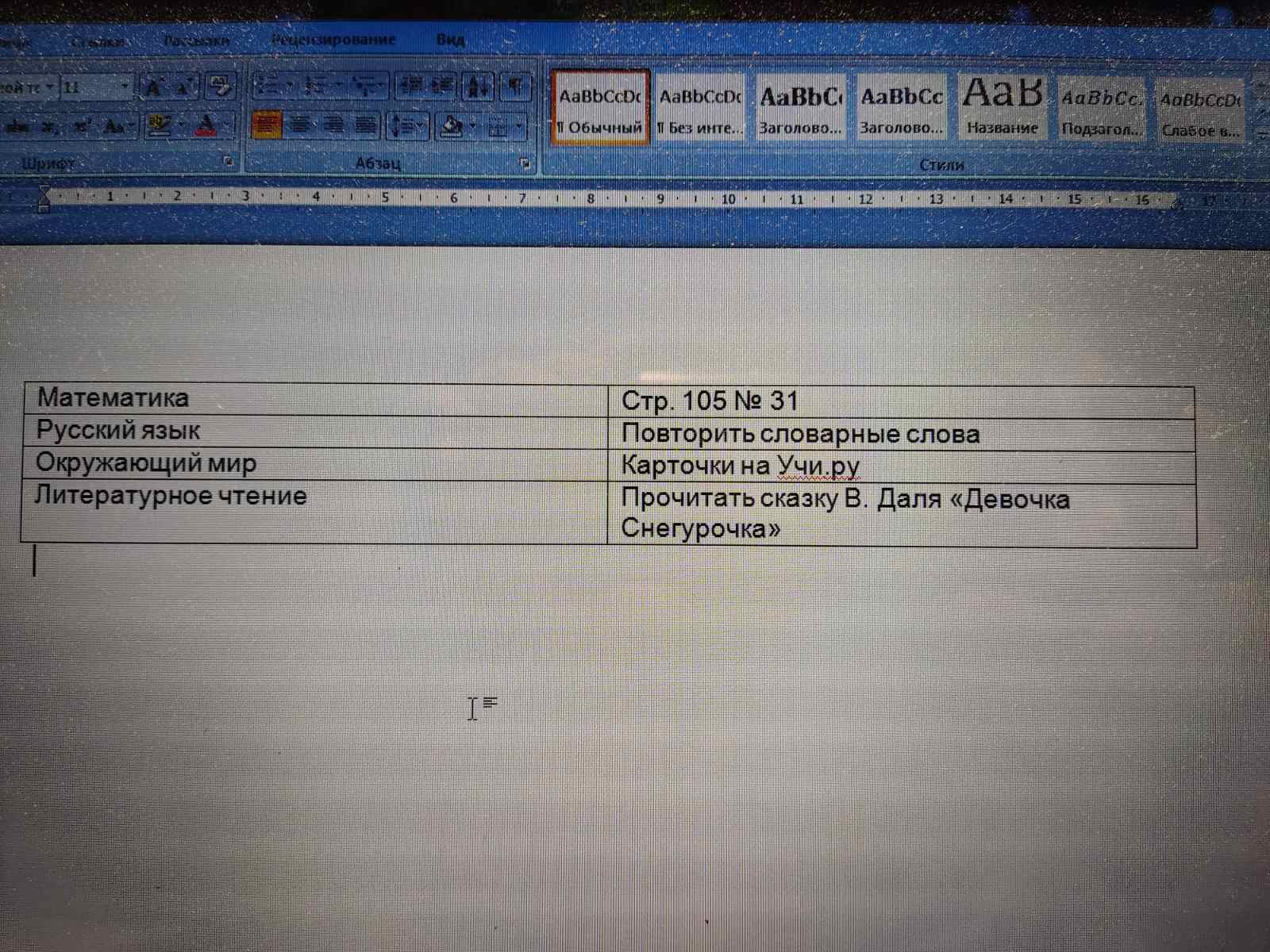 повторить словарные слова, подготовиться к диктантуматематикаУчить таблицу умножения и деления на 3. Выполнять задания на Учи.ру (карточки от учителя)стр.92, номера 24, 28Литературное чтениеВыучить новогоднее стихотворениестр. 134, вопрос 4( наизусть)Окружающий мирВыполнять задания на Учи.ру (карточки от учителя)стр. 139-141, прочитать